02.12.2022Очистка остановок по ул.Мира, З.Космодемьянской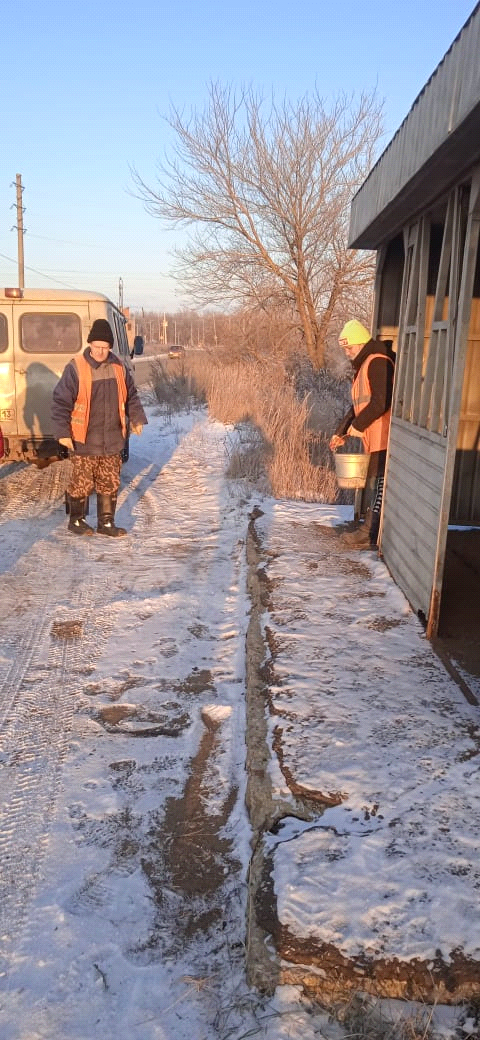 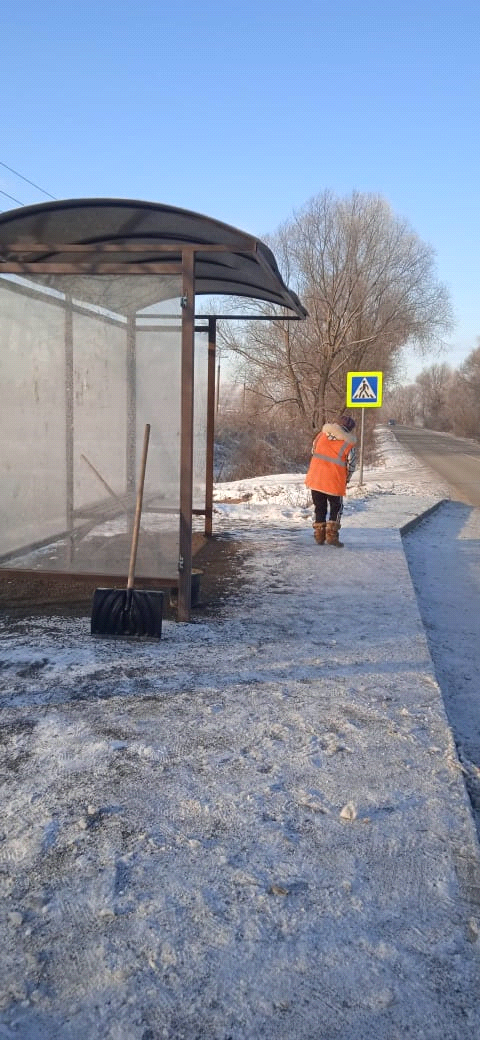 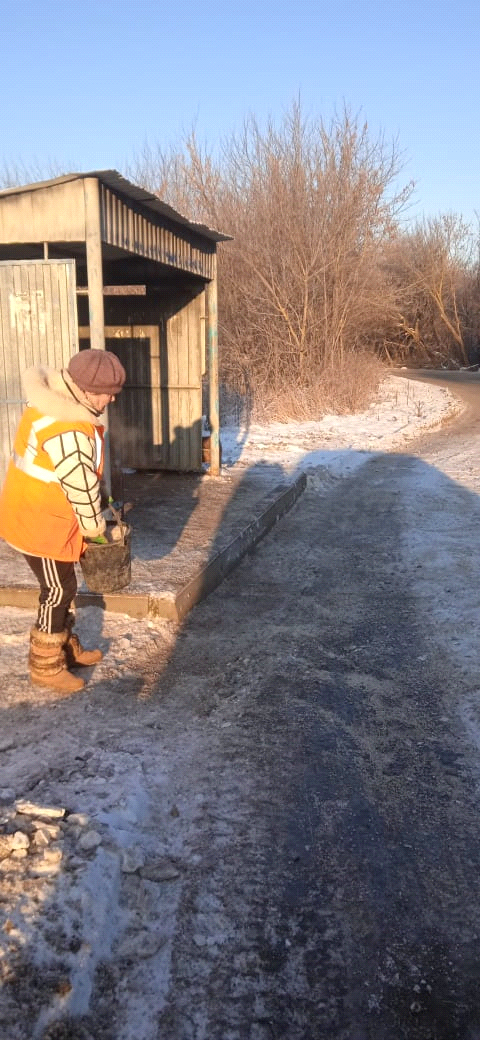 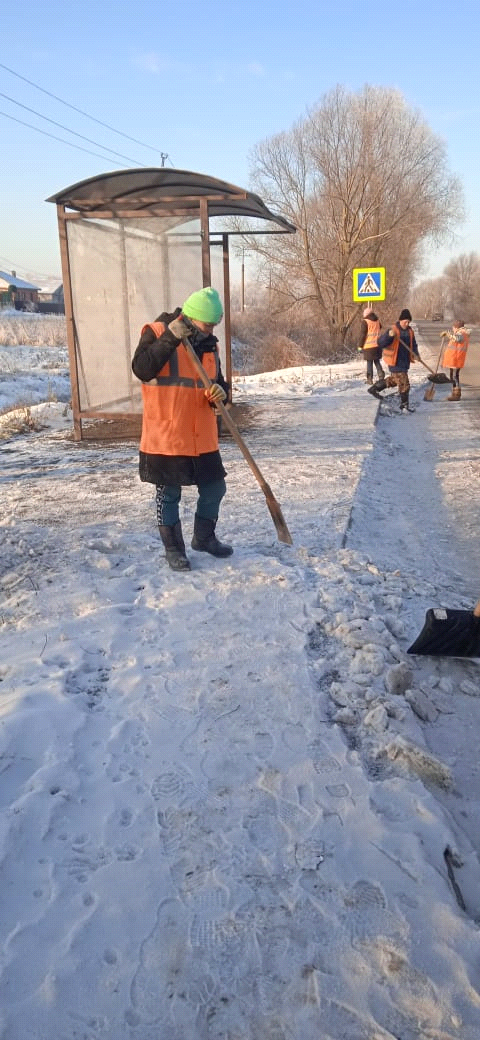 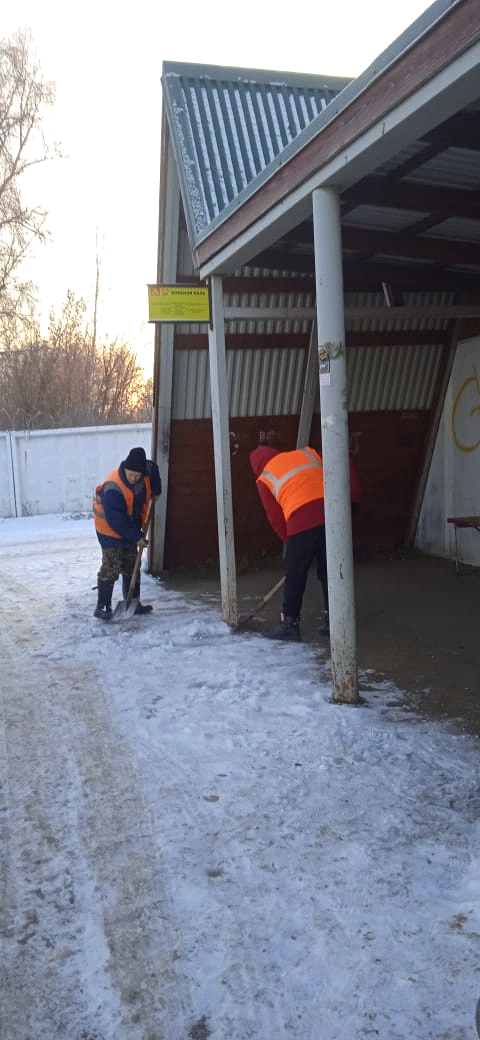 